Приложение № 5 към чл. 4, ал. 1 от Наредбата за условията и реда за извършване на оценка на въздействието върху околната среда (Наредба за ОВОС) (Ново - ДВ, бр. 12 от 12.02.2016 г., изм. ДВ, бр. 62 от 2022 г., в сила от 5.08.2022 г.)                                                                                             ДО  ДИРЕКТОРА НА РИОСВ-                                                                              ПЛОВДИВУ В Е Д О М Л Е Н И Еза инвестиционно предложениеот  Община Стамболийски,  БУЛСТАТ 115245280 (име, адрес и телефон за контакт)гр. Стамболийски ПК 4210, ул. Г. С. Раковски №.29 (седалище)УВАЖАЕМИ Г-Н/Г-ЖО ДИРЕКТОР,Уведомяваме Ви, че Община Стамболийскиима следното инвестиционно предложение : ОБЕКТ: „Изграждане на канализационна мрежа и пречиствателна станция за отпадъчни води (ПСОВ) за с. Ново село“Характеристика на инвестиционното предложение:1.	Резюме на предложението:(посочва се характерът на инвестиционното предложение, в т.ч. дали е за ново инвестиционно предложение, и/или за разширение или изменение на производствената дейност съгласно приложение № 1 или приложение № 2 към Закона за опазване на околната среда (ЗООС)Изграждане на канализационна мрежа за с. Ново село, Община Стамболийски, Област Пловдив. За с. Ново Село липсва канализационна мрежа. Генерираните битово-отпадъчни води от имотите са събират в изгребни (септични) ями разположени в границите на имотите.Липсва и дъждовна канализация за селото, като към момента дъждовните води от имотите и уличните платна се отвеждат повърхностно към прилежащи дерета и реки.За селото липсата на канализация води до редица проблеми както и застрашава здравето на живущите.За населеното няма изградена Пречиствателна Станция за Отпадъчни води (ПСОВ).Общата цел на проекта е постигане на съответствие с националното и европейското законодателство в областта на отвеждането и пречистването на отпадъчните води.Целта на разработката е да изясни конкретните ситуационни решения в степен, осигуряваща възможност за изграждане на канализационна мрежа на територията в обхвата на проекта.Основните ползи от реализацията на настоящото инвестиционно намерение са както следва:Да се елиминират нерегламентирани зауствания на битови води в открити водоприемници;Да се елиминират септичните ями от дворовете;Да се присъединят нови СКО към обща канализационна мрежа;Да се постигне централизирано отвеждане и следващо пречистване на битовите отпадъчни води към ПСОВ за с. Ново село;Да се сведе до минимум ин/ексфилтрация в канализационната мрежа;Да се постигне екологичен ефект при повърхностните водоприемници, респективно р. Марица, и се подобри качеството на водният ресурс на реката по продължение на течението.Обхватът на инвестицията е показан в графичната част към проекта и се отнася за изграждане на нова битова канализационна мрежа с диаметри Ф315мм и Ф500мм с обща дължина L=18.128км, както и изграждане на дренажна канализация за част от населеното място, показана в ситуационния план и обхващаща югозападната ниска част от селото, разположена по протежение на река Стара река. Предвижда се дренажната канализация да се зауства в самостоятелно изградени попивни блокчета в близост до дигата на река Стара река.Предвидено е изграждането на нова помпена станция включително напорен тръбопровод (тласкател) за препомпване на битовите отпадъчни води до площадката на ПСОВ, като тласкателят е предвидено да преминава въздушно над река Стара река в специално превидена конструкция по част конструктивна.Новата помпена станция е ситуирана в пътното платно преди пресичането на река Стара река.2. Описание на основните процеси, капацитет, обща използвана площ; необходимост от други свързани с основния предмет спомагателни или поддържащи дейности, в т.ч. ползване на съществуваща или необходимост от изграждане на нова техническа инфраструктура (пътища/улици, газопровод, електропроводи и др.); предвидени изкопни работи, предполагаема дълбочина на изкопите, ползване на взрив:Инвестиционнoтo предложениe e свързанo основно с дейности/процеси по строителство, доставка и монтаж на технологично оборудване и експлоатация. Информация за обхвата на инвестиционното намерение и местоположението на обектите и съоръженията, засегнатите имоти е представена в Приложение №2.2 (Графична част) към Уведомлението и на електронен носител.Разглеждат се дейностите по строителството на инвестиционното предложение свързани с Ново Изграждане на Пречиствателна Станция за Отпадъчни Води (ПСОВ) за с. Ново село, както и линейните обекти – ново строителство на канализационни клонове и отвеждащ колектор за пречистени води, които включват следното:Дейности за изграждане на канализационна мрежа и съпътстващи съоръженияИзкопни работи, свързани с направа на изкопи за полагане на канализационни тръби. Дълбочината на изкопите се определя в зависимост от параметрите на тръбите и особеностите на терена. Изисква се дебелината на земното покритие върху тръбопроводите, да не е по-малка от 2,00 m за канализация за запазване на подходяща температура на флуида. При земен терен се прави изкоп 0.10 m под проектната нивелета на тръбата. Ширината на изкопите за тръби до 500 mm се приема B = D ± 0,6 m, а за по-големи от 500 mm - B = D ± 1,0 m.;Полагане на новите тръби;Насипни работи;Възстановяване на настилката на засегнатите площи.Няма да се използва взрив за направата на изкопите.Дейностите по експлоатация на канализационните отклонения включват контрол и поддръжка на съоръженията.Дейностите за изграждане на площадковите съоръжения – ПСОВ, КПС (с прилежащи съоръжения и довеждаща инфраструктура) също са свързани с направа на изкопи за фундаменти на съоръженията, изграждане и монтаж на оборудването към тях и възстановяване на свободните от застрояване площи, засегнати при строителството.Дейности за ПСОВ – дейностите са свързани с ПСОВ „Ново село“Дейностите за изграждане на ПСОВ са дейности свързани с изграждането на сгради и съоръжения и прилежаща инфраструктура на избраната площадка. Предвижда се реконструкция на пътна инфраструктура, както и изграждане на нова пътна инфраструктура за достъп до ПСОВ. Временни пътища и подходи ще се определят съобразно местните условия, като се използват максимално съществуващите такива. При липса на такива, за временни пътища ще се използва сервитутната зона.Не се налага промяна на съществуващата пътна инфраструктура.Дейностите по експлоатация на КПС и тласкателите са свързани с препомпване при необходимост на отпадъчните води към ПСОВ в случаите, когато това е продиктувано от теренните особености.Дейностите по оползотворяване на утайките от ПСОВ са свързани с обеззаразяването и намаляването на обема им. Обезвреждането и стабилизирането им води до трансформирането на органичните вещества в безвредни стабилни продукти.Изграждане на канализационна мрежа и съпътстващи съоръжения (Приложение №2 към Уведомление)В техническото предложение се дава решение за изграждане на разделна битова канализация в обхвата на цялото населено място по улици с приложена регулация. Тъй като населеното място е изключително равнинно се предвижда изграждането на 1 бр. КПС с цел да не се получават дълбочини на канализацията по-големи от 6 m. При определяне на проектните диаметри е направено подробно хидравлично оразмеряване на цялата новопроектирана канализационна мрежа.Предвижда се изграждането на два главни колектора (Гл.Кл.I и Гл.Кл.II) и съответните им прилежащи второстепенни канализационни клонове.Падналите повърхностни води на територията на населеното място ще се оттичат по терен и към прилежащия отводнителен канал минаващ през с. Ново село.С реализирането на проекта ще се постигне централизирано отвеждане на всички битови отпадъчни води, от отводняваната територия, за последващо третиране към бъдеща ПСОВ.Дълбочините на полагане на канализационните клонове са от H=2,00 до H=5,00 m.Съоръженията част от канализационната система са ревизионни шахти (РШ), сградни канализационни отклонения (СКО) за битови отпадъчни води, КПС и тласкателен участък.Предвидените тръби за изграждане на канализационните участъци ще са полипропиленови – Материал – PP - полипропилен, Клас на якост - SN10, Диаметър - ID/OD – вътрешен/външен диаметър. Всички тръби да отговарят на действащите европейски и български стандарти – БДС EN 13476-3.Обхват на инвестиционното намерение за изграждане на канализационна мрежа и съоръжения за с. Ново селоПречиствателна станция за отпадъчни води (ПСОВ) от с.Ново село, Община Стамболийски, Област Пловдив. (Приложение №3 към Уведомление)Инвестиционното намерение на Община Стамболийски за ново строителство обхваща : Изграждане на вътрешната канализационна мрежа за битови отпадъчни води от с. Ново село.Изграждане на довеждащ колектор от с. Ново село до площадката за  ПСОВ.Изграждане на отвеждащ колектор за пречистени води от площадката за  ПСОВ до точката на заустване във водоприемника р.Стара река. Координатите на точката на заустване са: X = 4664411.435;   Y = 416358.130N: 42°06'37.713”; Е: 24°29'19.160”Изграждане на довеждащ водопровод от с. Ново село до площадката за ПСОВ, минаващ по трасето на общински полски път, разположен източно до границите на имота.Изграждане на външно ел. захранване до трафопост в площадката за  ПСОВ.    Категорията на ПСОВ изисква двойно ел. захранване, което се осъществява от дизелагрегат до трафопоста.Данните за ел.консумацията на ПСОВ са:Инсталирана мощност Ринст.=160кВтРаботна мощност Рраб.= 90 кВтИзграждане на ПСОВ за с. Ново село – строителство, доставка и монтаж на електро – машинно оборудване , пълна автоматизация с PLC и SCADA система.  Въвеждане в експлоатацияЕтапност на изпълнениеЕтап 1Съгласно Директива 91/271/ЕИО, Норми в РБ и РПИП за ВиК Пловдив /09.2018г., за агломерации под 10 000ЕЖ, не се изисква отделяне на биогенни елементи (азот N и фосфор Р).Изпълняват се : Строителство – 100%; Електро, КИПиА – 100%; Доставка и монтаж на оборудване – 99,98%. Етап 2В съответствие с „ОП – ТЕХНИЧЕСКО ЗАДАНИЕ ЗА ПРОЕКТИРАНЕ“  се предвижда възможност за отделяне на азот N и фосфор Р, в перспектива. Изпълняват се : Доставка и монтаж на миксер в DN зона; Доставка и монтаж на РЕ съд с дозаторни помпи за дефосфатизация.3. Връзка с други съществуващи и одобрени с устройствен или друг план дейности в обхвата на въздействие на обекта на инвестиционното предложение, необходимост от издаване на съгласувателни/разрешителни документи по реда на специален закон; орган по одобряване/разрешаване на инвестиционното предложение по реда на специален закон:НЕПРИЛОЖИМО4. Местоположение:(населено място, община, квартал, поземлен имот, като за линейни обекти се посочват засегнатите общини/райони/кметства, географски координати или правоъгълни проекционни UTM координати в 35 зона в БГС2005, собственост, близост до или засягане на елементи на Националната екологична мрежа (НЕМ), обекти, подлежащи на здравна защита, и територии за опазване на обектите на културното наследство, очаквано трансгранично въздействие, схема на нова или промяна на съществуваща пътна инфраструктура) (Приложение №1 към Уведомление)с. Ново село, общ. Стамболийски; ЕКАТТЕ 73081 (Приложение №1.1 към Уведомление)Ново село е разположено в полите на Родопите в югозападния край на Горно-тракийската низина и източното подножие на Бесапарските хълмове. Жилищно е застроено по левия бряг на Стара река, а по десния бряг е оформена промишлената зона. През средата на селото протича напоителен канал, който разделя селото на две махали – Горна-запад и Долна-изток. Ново село е разположено на 160 – 180 м над морското равнище. Землището на селото граничи с тези на Огняново, Исперихово, Куртово Конаре, Триводици и Стамболийски. Съставно селище е на община Стамболийски.Няма данни за депонирани токсични отпадъци, които да причиняват трайни и значителни увреждания на почвата. Според категоризацията на населените места по области и общини, община Стамболийски е с ЕКАТТЕ PDV41, трета категория. Съставена от пет населени места – гр. Стамболийски, с. Йоаким Груево, с. Триводици, с. Ново Село и с. Куртово Конаре. Съгласно Заповед РД – 02-14-256/2004 г. на министъра на МРРБ, с. Ново село е категоризирано както следва: с. Ново село - ЕКАТТЕ 52221, пета категория.Землище на с. Ново село, общ. Стамболийски (Приложение №1.2 към Уведомление)По отношение на засегнатите защитени територии и защитени зони от Националната екологична мрежа се очаква следното (Приложение №1.3 към Уведомление): Изграждането на част от новите канализационни клонове, площадката на ПСОВ, отвеждащия колектор на пречистени отпадъчни води и точката на заустване във водоприемник, засягат малка част от:защитена зона BG0002057 Бесапарски ридове, категория: ЗЗ по директивата за птиците;Дейностите по изграждане на канализационна мрежа и ПСОВ за с.Ново село, не са в противоречие със забраните в заповедта на защитените местности. За всички засегнати защитени територии и зони, при спазване на екологичните норми при строителството и експлоатацията на съоръженията не се очаква значително отрицателно въздействие върху целеви обекти на опазване в защитената местност. Не се предвижда трансгранично въздействие. Изграждането на канализационна мрежа и ПСОВ не е свързано с риск за човешкото здраве, съответно нямат отношение към обектите, подлежащи на здравна защита.Реализирането на инвестиционното предложение е свързано с незначителни въздействия по време на строителството, които са с локален обхват, съвпадащ с обхвата на строителните площи. Трасетата на новите канализационни клонове са изцяло в границите на регулацията на населенoто място. За довеждащите проводи и отвеждащия колектор за пречистени води са осигурени сервитутни ивици, съгласно действащата Нормативна уредба (Приложение №1.2 към Уведомление).Списък на засегнатите имоти от реализация на инвестиционното намерение, извън регулация на населеното мястоВ обхвата на инвестиционно намерение се включва възстановяването на пътни настилки в очертанията на траншейните изкопи за всички проводи част от линейната инфраструктура.5. Природни ресурси, предвидени за използване по време на строителството и експлоатацията:(включително предвидено водовземане за питейни, промишлени и други нужди – чрез обществено водоснабдяване (ВиК или друга мрежа) и/или водовземане или ползване на повърхностни води и/или подземни води, необходими количества, съществуващи съоръжения или необходимост от изграждане на нови)В обхвата на инвестиционното намерение се включват: изграждане на разделна битова канализационна мрежа, КПС, ПСОВ и отвеждащ колектор за пречистени води до точка на заустване във водоприемник. Не се предвижда водовземане или ползване на повърхностни и/или подземни води. Водоизточниците се запазват и не са предмет на обекта. Водните количества за питейно – битови и технологични нужди на ПСОВ ще бъдат осигурени посредством новопроектиран довеждащ водопровод, с отклонение от водоснабдителната мрежа на с. Ново село. За реализацията на дейностите, предвидени за Обект: „Изграждане на канализационна мрежа и пречиствателна станция за отпадъчни води (ПСОВ) за с. Ново село“ ще бъдат необходими инертни материали – пясък, баластра, почва (ще се осигури от изкопите), вода за питейни нужди за работещите (ще се ползва бутилирана вода) за етапа на строителство.6. Очаквани вещества, които ще бъдат емитирани от дейността, в т.ч. приоритетни и/или опасни, при които се осъществява или е възможен контакт с води:При реализацията на инвестиционното предложение не се очаква генериране на емисии и отпадъци във вид и количество, които да окажат значително отрицателно въздействие върху околната среда.Утайките от ПСОВ са аеробно стабилизирани.По време на реализацията и след реализацията на инвестиционното предложение не се предвижда наличие на опасни вещества съгласно приложение № 3 към ЗООС. Дейностите по строителство и експлоатация на ВиК съоръженията не са свързани с емитиране на приоритетни и/или опасни вещества. Съществува риск от разливи на ГСМ при строителството от строителната и транспортната техника или при неправилно използване на техниката, но при спазване на нормите за безопасност при строителството и експлоатацията на съоръженията, този риск е незначителен.7. Очаквани общи емисии на вредни вещества във въздуха по замърсители:В етапите на строителство се очаква незначително временно въздействие върху атмосферния въздух. По време на строителните работи по трасетата на канализационната инфраструктура и ПСОВ, атмосферният въздух ще се замърсява с прах и отпадъчни газове от работата на ДВГ - СОх, NOx, SOх, непълно изгорели въглеводороди и прах (сажди) на строителната техника и товарните превозни средства при извършване на изкопни работи, оформяне на изкопите, обратно засипване на дъното след полагане на тръбите, товаро-разтоварни работи на насипни строителни материали, земни маси и строителни отпадъци. Тези дейности ще са с локален обхват.Изпълнението на такъв вид обекти ще има за резултат временно въздействие (само по време на строителството).По време на експлоатацията няма да има източници на емисии на вредни вещества в атмосферния въздух, както и на парникови газове. Очаква се след изграждане на ПСОВ и присъединяване на населението към нея да има намаляване на количествата парникови газове. Предвидени са обезмирисителни инсталации към съоръжения и помещения във Входна ПС, сгради за механично пречистване и обезводняване на стабилизирани утайки.Площадката на ПСОВ Ново село е на значително отстояние от зони и обекти, подлежащи на здравна защита, поради което не се очаква негативно влияние.8. Отпадъци, които се очаква да се генерират и предвиждания за тяхното третиране:По време на строителните дейности ще се генерират еднократно следните отпадъци:Опасни отпадъци:Опасни отпадъци се очаква да се генерират при поддръжката на строителна техника, транспортни средства и монтажна техника (тъй като техниката ще се обслужва в специализирани сервизи, тези отпадъци няма да се образуват на строителните площадки); Отпадък с код 17 06 05* - строителни материали, съдържащи азбест. Генерират се при подмяната на етернитовите тръби от старите водопроводни системи.Строителни отпадъци:Отпадък с код 17 05 04 – Почва и камъни, различни от упоменатите в 17 05 03* - ще се генерират при осъществяване на изкопи. По-голямата част от тези земни и скални маси ще се върнат обратно. Битови отпадъци:От жизнената дейност на работниците, извършващи дейностите по строителството ще се генерират отпадъци с код 20 03 01 – Смесени битови отпадъци със средно количество около 0,35 кг/ден/човек.При управлението на отпадъците, генерирани при строителството - събиране, съхранение, повторна употреба или рециклиране, ще се спазват разпоредбите на специализираната нормативна уредба. Необходимо е прилагането на изготвен План за управление на строителните отпадъци.Съгласно НАРЕДБА № 2 от 23.07.2014 г. за класификация на отпадъците утайките от ПСОВ се класифицират с код 19 08 05 - Утайки от пречистване на отпадъчни води от населени места. При нормална експлоатация на съоръженията се генерират отпадъци единствено при работата на ПСОВ, и при аварийни ремонтни дейности - в незначителни количества, както и битови отпадъци от работещите в станциите. Обезводнени стабилизирани утайки – Предвижда се извозване на обезводнената утайка за оползотворяване по действащата технология на ВиК Пловдив.9. Отпадъчни води:(очаквано количество и вид на формираните отпадъчни води по потоци (битови, промишлени и др.), сезонност, предвидени начини за третирането им (пречиствателна станция/съоръжение и др.), отвеждане и заустване в канализационна система/повърхностен воден обект/водоплътна изгребна яма и др.)За нуждите на работниците, извършващи строителните дейности, конкретните работни участъци ще бъдат снабдявани с химически тоалетни и мобилни мивки (санитарни контейнери). Поради това няма да се формират допълнителни битови отпадъчни водни количества.Битово отпадъчно водно количествоСредно денонощно отпадъчно водно количество Средното денонощно количество на битовите отпадъчни води от урбанизираната територия се определя въз основа на отводнителната норма и броя жители.Q ср.д===270 m3/d=3,125 l/sМаксимално часово водно количество в сухо времеМаксималното часово количество на отпадъчните води е едно от най-важните характерни водни количества, тъй като е базата за определяне на хидравличния капацитет на канализационните мрежи. Неговата стойност е в пряка връзка със степента на неравномерност на оттока.Qбит. =Q max, h = kо, макс . Q ср. ден. къдетоkо, макс  - максимален коефициент на обща неравномерност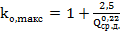 Водно количество от инфилтрацияИнфилтрацията е приета съгласно нормативните изисквания от 0,1 до 1 от Qmax.h:  За новопроектирана канализационна мрежа се приема 20% от Q max, hQинф =0.2х Qmax.h=1.84 l/sОбщо оразмерително водно количествоQор = Qбит. +  Qинф= 9.21+1.84=11.05 l/sОразмерителни водни количества на вход ПСОВQср.дн. =	266 m3/d =	11,1 m3/h =	3,308 l/sQмакс.час. =	7,17  l/s =	26 m3/h2Qмакс.час. =	11,95 l/s =	43 m3/h – Q помпа= 22,5 m3/hРаботни помпи – 2бр.       Q помпа= 22,5 m3/h2Q помпа= 43 m3/h – Оразмерителен дебит за хидравлична проводимост на ПСОВ.10. Опасни химични вещества, които се очаква да бъдат налични на площадката на предприятието/съоръжението, както и капацитета на съоръженията, в които са очаква те да са налични:(в случаите по чл. 99б ЗООС се представя информация за вида и количеството на опасните вещества, които ще са налични в предприятието/съоръжението съгласно приложение № 1 към Наредбата за предотвратяване на големи аварии и ограничаване на последствията от тях)Разглежданите инвестиционни намерения не са свързани с употребата и съхранението на опасни химични вещества и смеси, включени в Приложение №3 към чл. 103 от ЗООС.  Инвестиционното предложение, както и дейностите, свързани с изпълнението му не предполагат увеличаване на опасностите и последствията от възникване на голяма авария от съществуващите в границите на населеното място. І. Моля да ни информирате за необходимите действия, които трябва да предприемем, по реда на глава шеста ЗООС. Моля, на основание чл. 93, ал. 9, т. 1 ЗООС да се проведе задължителна ОВОС, без да се извършва преценка.ІІ. Друга информация (не е задължително за попълване)Моля да бъде допуснато извършването само на ОВОС (в случаите по чл. 91, ал. 2 ЗООС, когато за инвестиционно предложение, включено в приложение № 1 или в приложение № 2 към ЗООС, се изисква и изготвянето на самостоятелен план или програма по чл. 85, ал. 1 и 2 ЗООС) поради следните основания (мотиви):……………………………………………………………………………………………………………………………………………………………………………………………………Прилагам:Документи, доказващи обявяване на инвестиционното предложение на интернет страницата на възложителя, ако има такава, и чрез средствата за масово осведомяване или по друг подходящ начин съгласно изискванията на чл. 95, ал. 1 от ЗООС.2. Документи, удостоверяващи по реда на специален закон, нормативен или административен акт права за иницииране или кандидатстване за одобряване на инвестиционно предложение.3. Други документи по преценка на уведомителя:3.1. допълнителна информация/документация, поясняваща инвестиционното предложение;3.2. картен материал, схема, снимков материал в подходящ мащаб.4.  Електронен носител – 1 бр. 5.  Желая писмото за определяне на необходимите действия да бъде издадено в електронна форма и изпратено на посочения адрес на електронна поща.6.  Желая да получавам електронна кореспонденция във връзка с предоставяната услуга на посочения от мен адрес на електронна поща.7.  Желая писмото за определяне на необходимите действия да бъде получено чрез лицензиран пощенски оператор.Прилагам следните допълнителни документи за:ОБЕКТ: „ИЗГРАЖДАНЕ НА КАНАЛИЗАЦИОННА МРЕЖА И ПРЕЧИСТВАТЕЛНА СТАНЦИЯ ЗА ОТПАДЪЧНИ ВОДИ (ПСОВ) ЗА С.НОВО СЕЛО“Приложение №1 ГРАФИЧНА ЧАСТ Чертеж № 1.1Име чертеж: “Обхват на инвестиционното намерение за изграждане на канализационна мрежа, ПСОВ и отвеждащ колектор пречистени води за с. Ново село - Обзорна ситуация”Чертеж № 1.2Име чертеж: “Обхват на инвестиционното намерение за изграждане на канализационна мрежа, ПСОВ и отвеждащ колектор пречистени води за с. Ново село - Координати на гранични точки по трасето на отвеждащ колектор за пречистени води и имота на ПСОВ”Чертеж № 1.3Име чертеж: “Обхват на инвестиционното намерение за изграждане на канализационна мрежа, ПСОВ и отвеждащ колектор пречистени води за с. Ново село - Обзорна ситуация и защитени зони НАТУРА 2000”Приложение №2ПОДОБЕКТ: „ИЗГРАЖДАНЕ НА КАНАЛИЗАЦИОННА МРЕЖА ЗА С. НОВО СЕЛО“Приложение 2.1. Обхват на инвестиционно намерение за ПОДОБЕКТ: „ИЗГРАЖДАНЕ НА КАНАЛИЗАЦИОННА МРЕЖА ЗА С. НОВО СЕЛО“Приложение 2.2. ГРАФИЧНА ЧАСТ Чертеж № 2.2.1Име чертеж: “Обхват на инвестиционното намерение за изграждане на канализационна мрежа за с. Ново село - Ситуация / План с оразм. данни - Част 1”Чертеж № 2.2.2Име чертеж: “Обхват на инвестиционното намерение за изграждане на канализационна мрежа за с. Ново село - Ситуация / План с оразм. данни - Част 2”Чертеж № 2.3Име чертеж: “Обхват на инвестиционното намерение за изграждане на канализационна мрежа за с. Ново село – План и разрез на КПС”Приложение №3ПОДОБЕКТ: „ИЗГРАЖДАНЕ НА ПРЕЧИСТВАТЕЛНА СТАНЦИЯ ЗА ОТПАДЪЧНИ ВОДИ (ПСОВ) ЗА С. НОВО СЕЛО“Приложение 3.1. Обхват на инвестиционно намерение за ПОДОБЕКТ: „ИЗГРАЖДАНЕ НА ПРЕЧИСТВАТЕЛНА СТАНЦИЯ ЗА ОТПАДЪЧНИ ВОДИ (ПСОВ) ЗА С. НОВО СЕЛО“Приложение 3.2. ГРАФИЧНА ЧАСТ Чертеж № 3.2.1Име чертеж: “Обхват на инвестиционното намерение за изграждане на ПСОВ за с. Ново село - Генплан/Ситуация; Местоположение на измервателни устройства на вход/изход ПСОВ”Чертеж № 3.2.2Име чертеж: “Обхват на инвестиционното намерение за изграждане на ПСОВ за с. Триводици -Технологична схема”Чертеж № 3.2.3-1Име чертеж: “Обхват на инвестиционното намерение за изграждане на ПСОВ за с. Ново село - Профили по пътя на: Пречистваната вода, Байпас на биологично стъпало, УтайкатаЧертеж № 3.2.3-2Име чертеж: “Обхват на инвестиционното намерение за изграждане на ПСОВ за с. Ново село - Профили по пътя на: Al2O3, Въздух, Промивна вода, Тласкател вътрешни води ПСОВЧертеж № 3.2.3-3Име чертеж: “Обхват на инвестиционното намерение за изграждане на ПСОВ за с. Ново село - Профили по пътя на: Байпас филтър преса, NaOClЧертеж № 3.2.4Име чертеж: “Обхват на инвестиционното намерение за изграждане на ПСОВ за с. Ново село - Ситуация на отв. колектор за пречистени води до заустване в р.Стара река”Чертеж № 3.2.5Име чертеж: “Обхват на инвестиционното намерение за изграждане на ПСОВ за с. Ново село - Надлъжен профил на отв. колектор за пречистени води до заустване в р.Стара река”Чертеж № 3.2.6Име чертеж: “Обхват на инвестиционното намерение за изграждане на ПСОВ за с. Ново село - Ситуация заустване на отв.кол. за преч. води в р. Стара река; Напречен профил и водни стоежи на р. Стара река в точка на заустване”Дата: ........................................................ 	    Уведомител:……………………….  	                                                                                                   (подпис)№Линейна мрежа и съоръженияДиаметърМатериал на тръбитеМерни единициКоличество№Линейна мрежа и съоръженияDNМатериал на тръбитеМерни единициКоличество--mmс. Ново село - Изграждане на битова канализационна мрежас. Ново село - Изграждане на битова канализационна мрежас. Ново село - Изграждане на битова канализационна мрежас. Ново село - Изграждане на битова канализационна мрежас. Ново село - Изграждане на битова канализационна мрежас. Ново село - Изграждане на битова канализационна мрежа1Главни колекториDN 500РРm4 904.61Обща дължина на главни колектори:Обща дължина на главни колектори:Обща дължина на главни колектори:4 904.611Второстепенни клоновеDN 300РРm13232.66Обща дължина на второстепенни клонове:Обща дължина на второстепенни клонове:Обща дължина на второстепенни клонове:13232.66Обща дължина на канализационна мрежа за с. Ново село:Обща дължина на канализационна мрежа за с. Ново село:Обща дължина на канализационна мрежа за с. Ново село:m18137Съоръжения по канализационната мрежа на с. Ново селоСъоръжения по канализационната мрежа на с. Ново селоСъоръжения по канализационната мрежа на с. Ново селоСъоръжения по канализационната мрежа на с. Ново селоСъоръжения по канализационната мрежа на с. Ново селоСъоръжения по канализационната мрежа на с. Ново село1КПС № 1 за битови води, Q=18.436 l/s, H=15.2 m, P=3.93 Kw-бр.12ТласкателDN 160РЕm128.453Сондажно преминаване на канализационна тръба под съществуащ отводнителен канал в обсадна тръбаDN315Ст.бр.33Сондажно преминаване на канализационна тръба под съществуащ отводнителен канал в обсадна тръбаDN500Ст.бр.44Ревизионни шахтибр.5725СКОDN160PPбр.707Имот № Трайно предназначениеНово НТПКат.МестностПлощ на имота в дкаПлощ за право на преминаване и ограничение за ползване в дка.Обща площ в дкаВид собственостИме на собственик име презиме и фамилия / име юрид. лицеАдрес собственициСтар номер59.392Води и водни обектиВодно течение, река--------------134,9620,0570,057Държавна публична21600 ДЪРЖАВАТА-МОСВс.НОВО СЕЛО,  ул."..."000392111.123Земеделска територияЗа местен пътОРМАНА9,4770,0480,048Общинска публична21531 ОБЩИНА СТАМБОЛИЙСКИс.НОВО СЕЛО,  ул."..."111123111.136Земеделска територияНиваIVОРМАНА5,7110,2830,283Общинска частна115245280 ОБЩИНА СТАМБОЛИЙСКИгр.СТАМБОЛИЙСКИ,  ---"ГЕОРГИ С.РАКОВСКИ" № 29111136111.391Земеделска територияЗа селскостопански, горски, ведомствен път--------------4,0370,0240,024Общинска публична21531 ОБЩИНА СТАМБОЛИЙСКИс.НОВО СЕЛО,  ул."..."000391Общо: Общо: Общо: Общо: 154,1870,4120,412